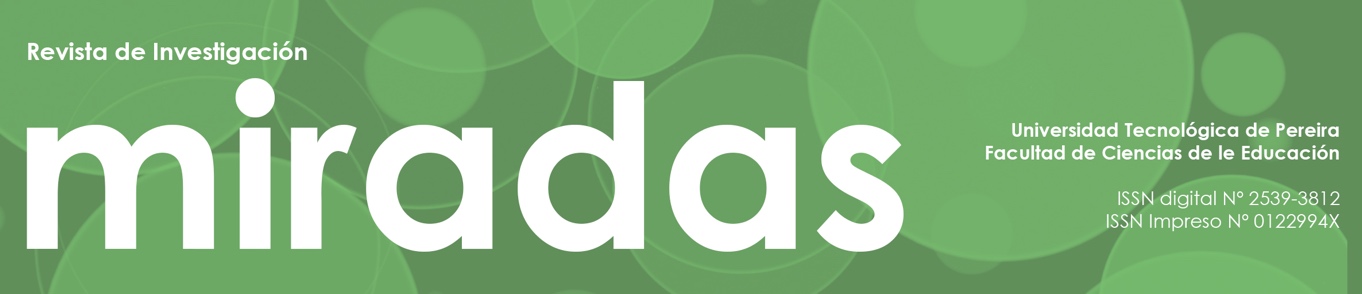 FORMATO DATOS DEL EVALUADOR DEL ARTÍCULOREVISTA CIENTÍFICA MIRADASUNIVERSIDAD TECNOLÓGICA DE PEREIRAFACULTAD DE CIENCIAS DE LA EDUCACIÓNI. Información personal:  Nombre completo: Apellidos:Nacionalidad (País): Número de Documento de identidad:Fecha de nacimiento:Correo electrónico:ORCID:WhatsApp:II. Información académica:  Último título obtenido:  Doctorado ___ Maestría ___ Especialización ___ Pregrado ___Profesión:Área de desempeño:Grupo de investigación:III. Filiación institucional Institución: Dirección: Ciudad:Teléfono: Web o blog personal: Correo electrónico:  a. Tipo de institución:  Asociación ___ Centro de ciencia y tecnología ___ Institución de educación superior  ___ Empresa ___ Gobierno ___ Hospital ___b. Carácter de la institución:  Pública ___ Privada ___ Mixta ___ Organismo multilateral ___ ONG ___IV. Producción intelectual Hace referencia a los artículos publicados en los dos últimos años en revistas nacionales  indexadas o internacionales homologadas.  Nombre del artículo:Revista: Formato físico ____ Formato digital _____Link: